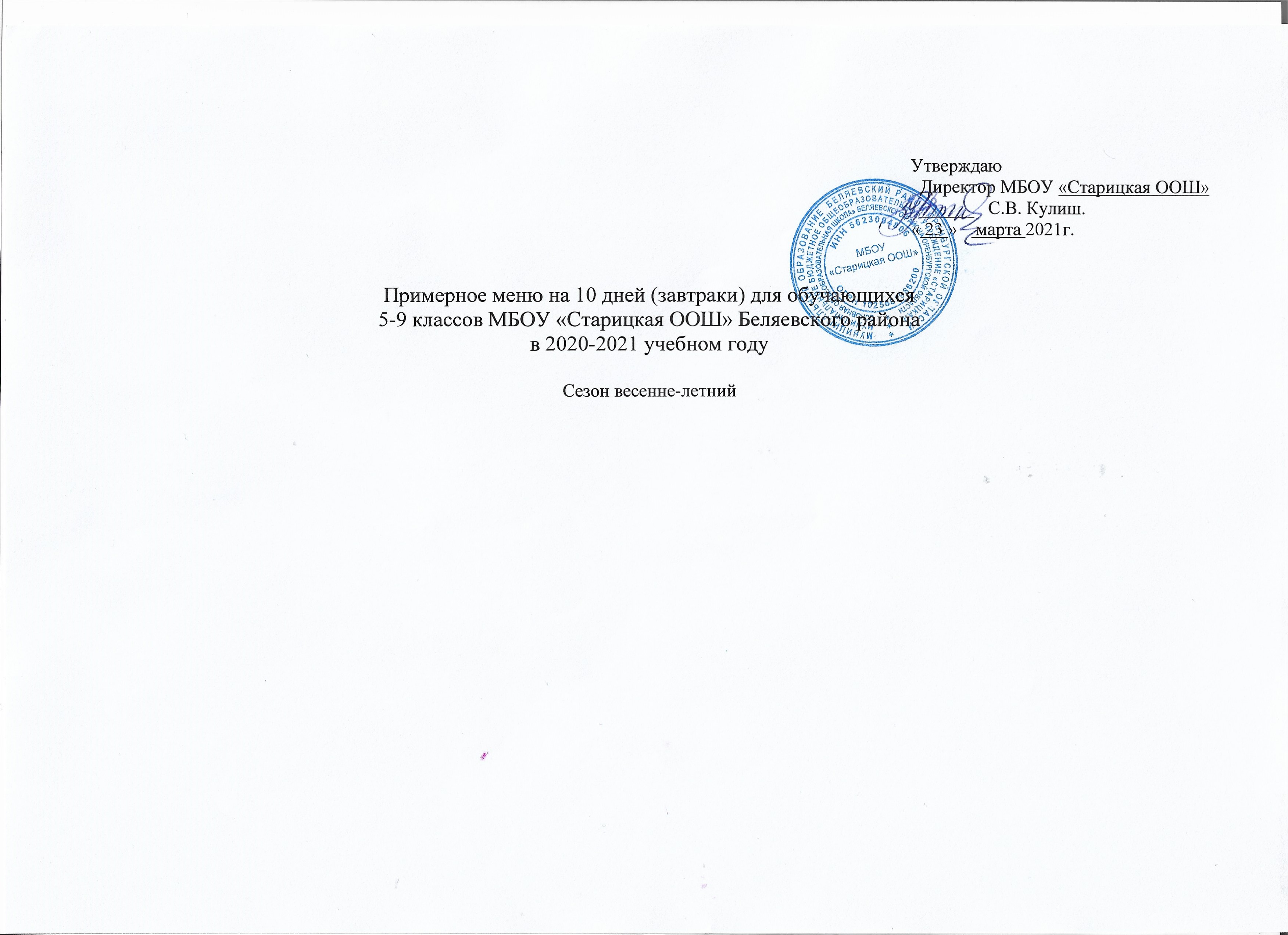 Прием пищиНаименование блюдаВес блюдаПищевые вещества (г)Пищевые вещества (г)Пищевые вещества (г)Энергетическая ценность (ккал)Витамины (мг)Витамины (мг)Витамины (мг)Минеральные вещества (мг)Минеральные вещества (мг)Минеральные вещества (мг)Минеральные вещества (мг)№ рецептурыПрием пищиНаименование блюдаВес блюдаБЖУЭнергетическая ценность (ккал)№ рецептурыНеделя 1День 1ЗавтракКотлеты, биточки, шницели припущенные10011,0214,457,52186,090,050,338070132,419,251,26209ЗавтракКаша гречневая рассыпчатая20011,647,2459,85350,870,2400,0217,3278905,26219ЗавтракЧай с сахаром витаминизированный2000,12012,0448,640006000,4300ЗавтракХлеб пшеничный из муки 1 или в/с501,90,212,358,750,02004132,80,22108ЗавтракХлеб ржано-пшеничный251,380,256,5637,710,03005,8326,177,580,65110ЗавтракПлоды или ягоды свежие (яблоко)2000,40,410,4450,06200322204,489Итого завтрак26,4622,54108,67727,060,420,3380,02135,13471,57119,6312,19Итого за 1 день26,4622,54108,67727,060,420,3380,02135,13471,57119,6312,19Неделя1День 2ЗавтракБутерброд с маслом и сыром60/10/107,0612,5528,98267,40,040,0785102,598,122,90,983ЗавтракКаша молочная кукурузная жидкая2509,310,0844,1304,90,081,0936,72192,17156,0523,520,3108ЗавтракКакао с молоком2003,773,9325,95153,920,041,30,0112290140,56269ЗавтракХлеб ржано-пшеничный251,380,256,5637,710,03005,8326,177,580,65110ЗавтракПлоды или ягоды свежие (груша)2000,40,39,5420,06200322204,489Итого завтрак21,9127,11115,09805,930,2522,46121,73454,5392,32686,89Итого за 2 день21,9127,11115,09805,930,2522,46121,73454,5392,32686,89Неделя 1День 3ЗавтракРагу из птицы17515,3819,5918,2308,580,218,972431,133765,74,03214ЗавтракЧай с сахаром витаминизированный2000,12012,0448,640006000,4300ЗавтракХлеб пшеничный из муки 1 или в/с501,90,212,358,750,02004132,80,22108ЗавтракХлеб ржано-пшеничный251,380,256,5637,710,03005,8326,177,580,65110ЗавтракПлоды или ягоды свежие (яблоко)2000,40,410,4450,06200322204,489Итого завтрак19,1820,4459,5498,680,3228,972478,93398,1776,089,7Итого за 3 день19,1820,4459,5498,680,3228,972478,93398,1776,089,7Неделя1День 4ЗавтракОвощи натуральные (огурцы свежие)1000,660,082,7411,620,025,7013,1124,017,980,34246ЗавтракРыба, тушенная в томате с овощами14014,528,037,51160,290,134,360,0167,7431077,71,25172ЗавтракКартофельное пюре1803,847,2727,96192,550,1418,1725,536,9886,627,751,01241ЗавтракКисель из концентрата плодового или ягодного витаминизированный2001,36029,02116,19000184,2900,6274ЗавтракХлеб пшеничный из муки 1 или в/с501,90,212,358,750,02004132,80,22108ЗавтракХлеб ржано-пшеничный251,380,256,5637,710,03005,8326,177,580,65110ЗавтракПлоды или ягоды свежие (банан)2001,50,121890,06200322204,489Итого завтрак26,7933,73136,06948,810,4151,0621,01155,32479,2125,398,62Итого за 4 день26,7933,73136,06948,810,4151,0621,01155,32479,2125,398,62Неделя 1День 5ЗавтракКотлеты из говядины с овощами10013,0516,593,82217,360,040,266456105,915,41,01188ЗавтракКаша пшеничная рассыпчатая18011,126,444,24278,1600,021,461940,042,92221ЗавтракЧай с сахаром витаминизированный2000,12012,0448,6402006000,4300ЗавтракХлеб пшеничный из муки 1 или в/с501,90,212,358,750,016005,418,447,760,352108ЗавтракХлеб ржано-пшеничный251,380,256,5637,710,03005,8326,177,580,65110ЗавтракПлоды или ягоды свежие (яблоко)2000,40,410,4450,06200322204,489Итого завтрак27,9723,8489,36685,620,14640,2865,46299,23172,5533,666,812Итого за 5 день27,9723,8489,36685,620,14640,2865,46299,23172,5533,666,812Неделя 2День 6ЗавтракКотлеты, биточки, шницели припущенные10011,0214,457,52186,090,050,338070132,419,251,26209ЗавтракКаша гречневая рассыпчатая20011,647,2459,85350,870,2400,0217,3278905,26219ЗавтракЧай с сахаром витаминизированный2000,12012,0448,640006000,4ЗавтракХлеб пшеничный из муки 1 или в/с501,90,212,358,750,02004132,80,22108ЗавтракХлеб ржано-пшеничный251,380,256,5637,710,03005,8326,177,580,65110ЗавтракПлоды или ягоды свежие (яблоко)2000,40,410,4450,06200322204,489Итого завтрак26,4622,54108,67727,060,420,3380,02135,13471,57119,6312,19Итого за 6 день26,4622,54108,67727,060,420,3380,02135,13471,57119,6312,19Неделя 2День 7ЗавтракБутерброд с маслом и сыром60/10/107,0612,5528,98267,40,040,0785102,598,122,90,983ЗавтракКаша манная молочная жидкая2507,7510,0638,86277,530,081,0936,72192,17156,0523,520,3107ЗавтракКакао с молоком2003,773,9325,95153,920,041,30,0112290140,56269ЗавтракХлеб ржано-пшеничный251,380,256,5637,710,03005,8326,177,580,65110ЗавтракПлоды или ягоды свежие (груша)2000,40,39,5420,06200322204,489Итого завтрак20,3627,09109,85778,560,2522,46121,73454,5392,32686,89Итого за 7 день20,3627,09109,85778,560,2522,46121,73454,5392,32686,89Неделя 2День 8ЗавтракГолубцы ленивые с маслом100/58,6910,236,49140,250,080,122335133,125,71,2178ЗавтракКартофельное пюре1803,847,2727,96192,550,1418,1725,536,9886,627,751,01241ЗавтракЧай с сахаром витаминизированный2000,12012,0448,640006000,4300ЗавтракХлеб пшеничный из муки 1 или в/с501,90,212,358,750,02004132,80,22108ЗавтракХлеб ржано-пшеничный витаминизированный251,380,256,5637,710,03005,8326,177,580,65110ЗавтракПлоды или ягоды свежие (яблоко)2000,40,410,4450,06200322204,489Итого завтрак16,2619,5380,44549,30,3441,124497,4727465,418,03Итого за 8 день16,2619,5380,44549,30,3441,124497,4727465,418,03Неделя 2День 9ЗавтракОвощи натуральные (огурцы свежие)1000,660,082,7411,620,025,7013,1124,017,980,34246ЗавтракРагу из птицы17515,3819,5918,2308,580,218,972431,133765,74,03214Кисель из концентрата плодового или ягодного витаминизированный2001,36029,02116,19000184,2900,6274Хлеб пшеничный из муки 1 или в/с501,90,212,358,750,02004132,80,22108Хлеб ржано-пшеничный251,380,256,5637,710,03005,8326,177,580,65110Плоды или ягоды свежие (банан)2001,50,121890,06200322204,489Итого завтрак23,8836,84114,1878,150,3434,6724104,04426,4784,0610,24Итого за 9 день23,8836,84114,1878,150,3434,6724104,04426,4784,0610,24Неделя 2День 10ЗавтракТефтели из говядины с рисом («ежики»)100/3010,0614,8810,38215,710,071,135157,8141,428,41,27202ЗавтракМакаронные изделия отварные с овощами1806,477,0841,08253,920,1418,1725,536,9886,627,751,01228ЗавтракЧай с сахаром витаминизированный2000,12012,0448,640006000,4300ЗавтракХлеб пшеничный из муки 1 или в/с501,90,212,358,750,02004132,80,22108ЗавтракХлеб ржано-пшеничный251,380,256,5637,710,03005,8326,177,580,65110ЗавтракПлоды или ягоды свежие (яблоко)2000,40,410,4450,06200322204,489Итого завтрак20,3322,8192,76659,730,3239,376,5142,61289,1766,537,95Итого за 10 день20,3322,8192,76659,730,3239,376,5142,61289,1766,537,95Итого за 10 дней завтраки229,6256,51014,57258,93,2321,0658,52056,93767,3826,489,5Среднее значение за период 10 дней завтраки22,9625,65101,45725,890,332,165,8205,7376,782,69,0